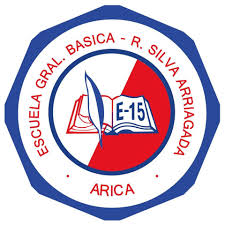 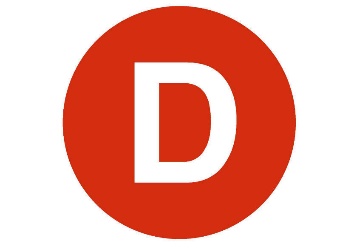                                           NINO BALTOLU RASERA, DIPUTADO DISTRITO 1º. ARICA Y PARINACOTA otorga Patrocinio, a la Iniciativa Juvenil de Ley: modificación al art.1 de la ley 13.196 otorgando acceso universal a la educación, presentada por los estudiantes de la Escuela Ricardo Silva Arriagada E-15, Región Arica y Parinacota, en el marco de la versión XI del Torneo Delibera organizado por la Biblioteca del Congreso Nacional.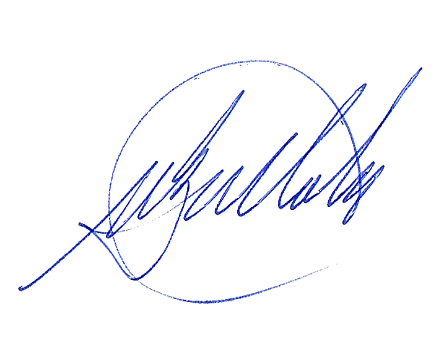                                                                                     NINO BALTOLU RASERA                                                                                   DIPUTADO DISTRITO  1º.                                                                                     ARICA Y PARINACOTAValparaíso, Mayo de 2019
